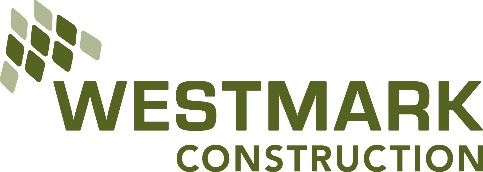 EXHIBIT “M-3”M-3:  CONDITIONAL WAIVER AND RELEASE UPON FINAL PAYMENTProject Name: Job Number: Upon receipt by the undersigned of a check from _                            (Maker of Check) in the sum of $	    	 (Amount of Check) payable to	                (Payee of Check) and when the check has been properly endorsed and has been paid by the bank upon which it is drawn, this document shall become effective to release any mechanic's lien, stop notice, or bond right the undersigned has on the job of __                                  __(Owner) located at ________________________ (Job Description).This release covers the final payment to the undersigned for all labor, services, equipment, or material furnished on the job, except for disputed claims for additional work in the amount of      $			  . Before any recipient of this document relies on it, the party should verify evidence of payment to the undersigned.Name:							Date:						   SignatureName:	   					   PrintedTitle:	_____				Company:					Address:					Telephone: (      ) _			___________State of:  WashingtonCounty of: _____________On this __________ day of 				, __________, before me personally appeared ____		___ who being by me duly sworn, did depose and say that he/she is the ___ 		__ of __			as is authorized to execute the above document.(SEAL)                                                                  __________________________________________                                                                                                                      Notary Public